Protective Clothing & Workwear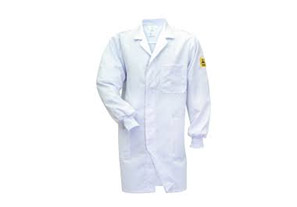 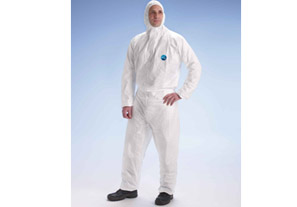 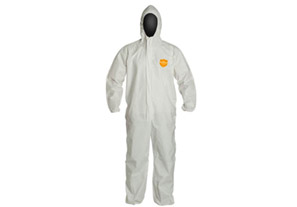                      ESD Clothing                                       DUPONT TYVEK SUIT                                      DUPONT PROSHIELD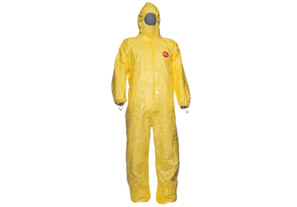 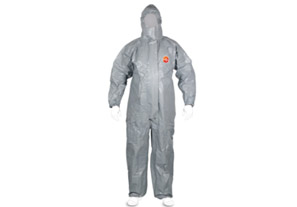 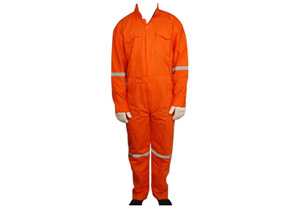            DUPONT TYCHEM C                                                TYCHEM F                                               BOILER SUIT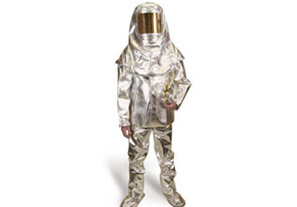 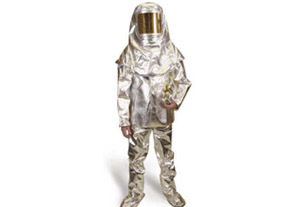 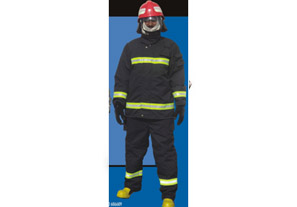             ALUMINIZED 3 layer suit                              FIRE PROXIMITY SUIT                                    NOMEX FIRE SUIT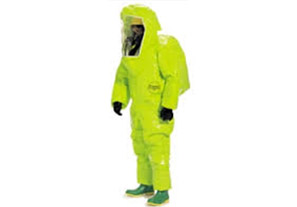             SCBA ENCAPSULATED SUITT